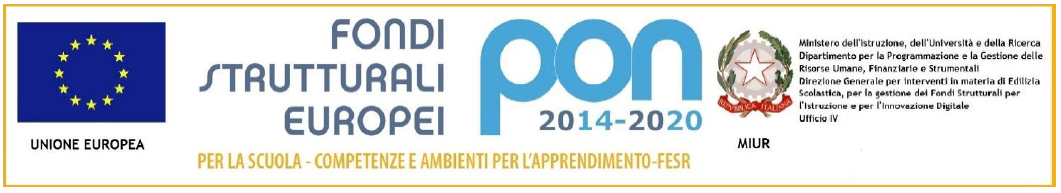 Circolare n. 	9							Limbiate, 1/12/2020A TUTTI I GENITORIICS F.lli CerviAtti									pc.	DSGAOggetto:  Sospensione delle attività didattiche per il ponte dell’Immacolata Concezione.Gentili famiglie,Si comunica che è stata approvata, dal Collegio Docenti e dal Consiglio d’Istituto, la variazione al calendario scolastico 2020/2021. Le attività didattiche (in presenza e a distanza) saranno sospese nelle giornate di lunedì 7 e martedì 8 dicembre 2020 in occasione della festa dell’Immacolata Concezione. Le attività didattiche riprenderanno regolarmente mercoledì 9 dicembre 2020.Cordialmente.    			     						 Il Dirigente Scolastico                                                                                                                   	   Dott. Prof. Alberto Maria Sedini  Il documento è firmato digitalmente ai sensi del   D. Lgs 82/2005 s.m.i. e norme collegate e sostituisce il documento  Cartaceo e la firma autografa.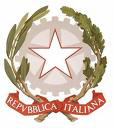 ISTITUTO COMPRENSIVO “F.LLI CERVI”Sede legale e direzione Via Monte Generoso20812 LIMBIATE (MB) - Tel. 0299097421- 029960677 C.F.    COD.MIN. MBIC8GA00D  cod. univoco  UF5AEKMBIC8GA00A@istruzione.it    -   MBIC8GA00A@pec.istruzione.it  - sito: www.iccervilimbiate.gov.it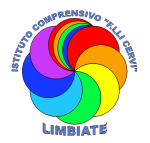 